Woodstock NY has an Instagram website too at:Woodstocknywec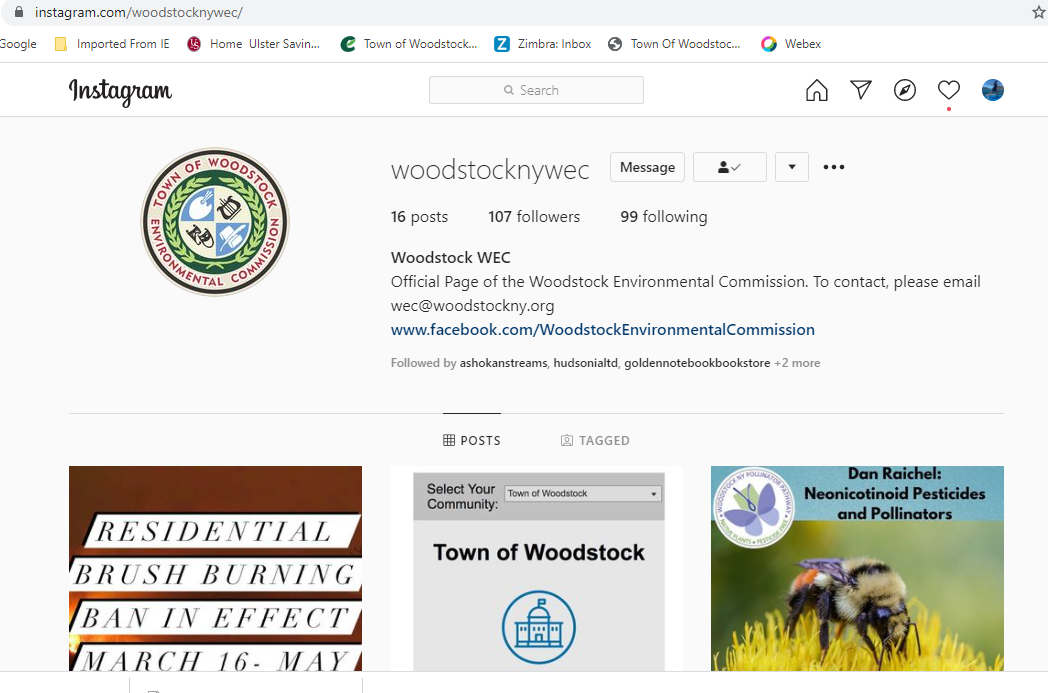 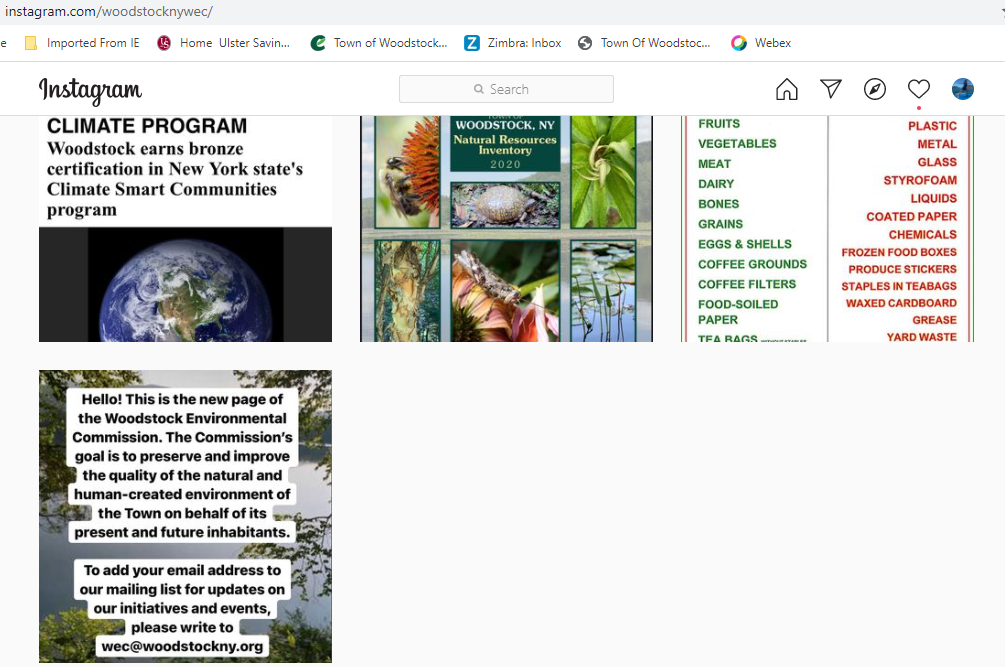 